Publicado en Madrid el 05/01/2023 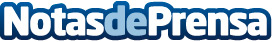 Jose Eshkenazi Smeke: Los estadios son el eje del nuevo desarrollo de las ciudadesEl empresario Jose Eshkenazi Smeke comenta sobre las recientes inversiones en infraestructura de eventos deportivos en diversas ciudadesDatos de contacto:Antonio Lopez7869093122Nota de prensa publicada en: https://www.notasdeprensa.es/jose-eshkenazi-smeke-los-estadios-son-el-eje_1 Categorias: Internacional Fútbol Básquet Sociedad Construcción y Materiales http://www.notasdeprensa.es